Dīķu naktssikspārņa fona monitoringa metodikaSagatavoja:Gunārs PētersonsViesturs Vintulis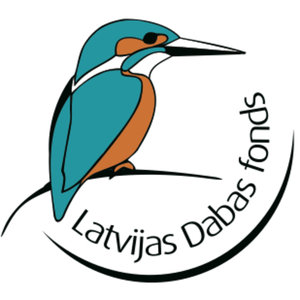 Latvijas Dabas fonds2013
Saskaņā ar līguma Nr. 7.7/169/2013-P tehnisko specifikāciju. 	Programma veidota, lai iegūtu datus par populācijas skaita izmaiņām Biotopu direktīvas 2.pielikuma sugai dīķu naktssikspārnim vietās, kas nav iekļautas Natura 2000 teritorijās un neatrodas tiešā to tuvumā.1. Uzskaišu vietas	Apsekojamo mītņu skaits monitoringa laikā tiks koriģēts, atrodot jaunas mītnes vai kādai no tām kļūstot sikspārņiem neizmantojamai. Programmas izveides laikā apsekojamās kolonijas ir sekojošas:Stoļerovas katoļu baznīcaAlūksnes kapsētas vārtiBebrenes katoļu baznīcaKaplavas pareizticīgo baznīcaMedumu katoļu baznīcaSilenes katoļu baznīcaSilenes mežniecības bijusī ēkaAsūnes katoļu baznīcaDagdas katoļu baznīcaKombuļu katoļu baznīcaCiblas katoļu baznīcaŅukšu katoļu baznīcaGaigalavas katoļu baznīcaRikavas katoļu baznīcaKaunatas katoļu baznīcaMaltas katoļu baznīcaPrezmas katoļu baznīcaStoļerovas katoļu baznīcaĶemeri, Alejas iela 11Skaļupes dzīvojamā māja	No sarakstā esošajām 20 koloniju mītnēm 11 mītnes ir iekļautas arī Natura 2000 vietu monitoringā. Paredzams, ka monitoringā iekļauto mītņu skaits pakāpeniski tiks palielināts, atrodot līdz šim nezināmas šīs sugas koloniju mītnes. Tādējādi tiks uzlabots visas valsts pārklājums ar monitoringa vietām.	Uzskaišu metodika ir tādā pati kā programmas „Dīķu naktssikspārņa monitorings NATURA 2000 vietās” apakšsadaļā „Pieaugušo mātīšu uzskaite kolonijās” aprakstītā.2. Laika apstākļi	Monitoringu veic labos laika apstākļos. Gaisa temperatūrai jābūt augstākai par 60C, jāatturas no uzskaites lietus vai ļoti stipra vēja  (>10 m/s) laikā.3. Uzskaites veikšana	Uzskaites mērķis ir iegūt informāciju par pieaugušo mātīšu skaitu kolonijā pirmsdzemdību periodā. Orientējošais laiks uzskaitei ir no 20. maija līdz 30. jūnijam, taču atkarībā no sezonas un prognozējamā dzemdību laika kolonijās, eksperti var koriģēt uzskaišu periodu.	Uzskaiti jāsāk ne vēlāk kā 15 minūtes pēc saulrieta. Uzskaiti var beigt, ja pagājušas vismaz 10 minūtes pēc pēdējā sikspārņa izlidošanas, vai gadījumos, kad sikspārņi masveidā sāk atgriezties mītnē. Ja uzskaites rezultāts pie mītnes ir pozitīvs, papildus uzskaite barošanās biotopos nav nepieciešama.	Sikspārņu uzskaiti veic 1 - 3 vairāki novērotāji atkarībā no sikspārņu izlidošanas vietu novietojuma un skaita ēkā. Novērotājam ieteicams izvēlēties vietu, lai izlidojošie sikspārņi būtu redzami uz debess fona. Uzskaiti atvieglo ultraskaņas detektora izmantošana. Detektoru jānoregulē uz sugai raksturīgo labākās dzirdamības frekvenci – ap 35 kHz.4. Iegūstamie parametri	Pieaugušo izlidojušo kolonijas mātīšu skaits5. Prasības monitoringa veicējam	Iepriekšēja pieredze dīķu naktssikpārņu uzskaitē vakara izlidojuma laikā. Jāprot atšķirt šo sugu pēc skaņas un izskata no citām ēkās mītošajām sikspārņu sugām.